Муниципальное дошкольное образовательное бюджетное учреждение "Саракташский детский сад № 5 "Малышок"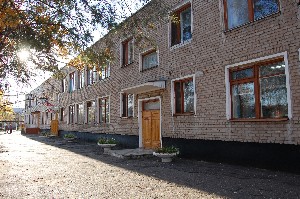 Работа МДОБУ «Саракташский детский сад   № 5 «Малышок», общеразвивающего вида с приоритетным осуществлением познавательно-речевого развития воспитанников» построена так,  что она не только обеспечивает сохранение самоценности, неповторимости дошкольного периода детства, но и соответствует запросам общества. Детский сад постоянно доказывает свою привлекательность, оригинальность и необходимость, занимает свою индивидуальную нишу в общем образовательном пространстве поселка и района. Это достигается в первую очередь высоким качеством воспитательно-образовательного процесса в  учреждении.       МДОБУ полностью обеспечено квалифицированными педагогическими кадрами, большим преимуществом в работе является наличие специалистов (музыкальные руководители, педагог-психолог, учитель-логопед, медработник, педагоги дополнительного образования). Основу педагогического персонала в детском саду составляют специалисты  с большим стажем работы (70%), все педагоги имеют квалификационные категории и  обладают основными компетенциями в организации мероприятий, направленных на укрепление здоровья воспитанников и их физическое, психическое, интеллектуальное развитие. Педагоги систематически совершенствуют свое профессиональное мастерство, обучаясь на   курсах повышения квалификации в высших учебных заведениях, активно участвуют в семинарах, практикумах как внутри ДОУ, так и на районном уровне. Всех сотрудников отличает творческий подход к работе, мобильность. Педагоги ДОУ принимают активное участие в научно-методической и опытно-экспериментальной работе района и  области,  участвуют в конкурсном движении: конкурсах инновационных проектов,  профессионального мастерства работников системы образования,  чем повышают престиж и статус воспитателя в обществе, содействуют  распространению в муниципальной и региональной системе образования передового педагогического опыта.Полное наименование организации: Муниципальное дошкольное образовательное бюджетное учреждение "Саракташский детский сад № 5 "Малышок" общеразвивающего вида с приоритетным осуществлением познавательно - речевого развития воспитанниковКраткое наименование организации: МДОБУ "Саракташский детский сад №5 "Малышок" Дата создания организации: 20.10.2011Режим работы: ДОУ функционирует в режиме пятидневной рабочей недели с 7:45 до 17:45. Суббота, воскресенье выходной день.Телефон: 8(35333) 6-82-49; 